Umanjenice i uvećanice (2)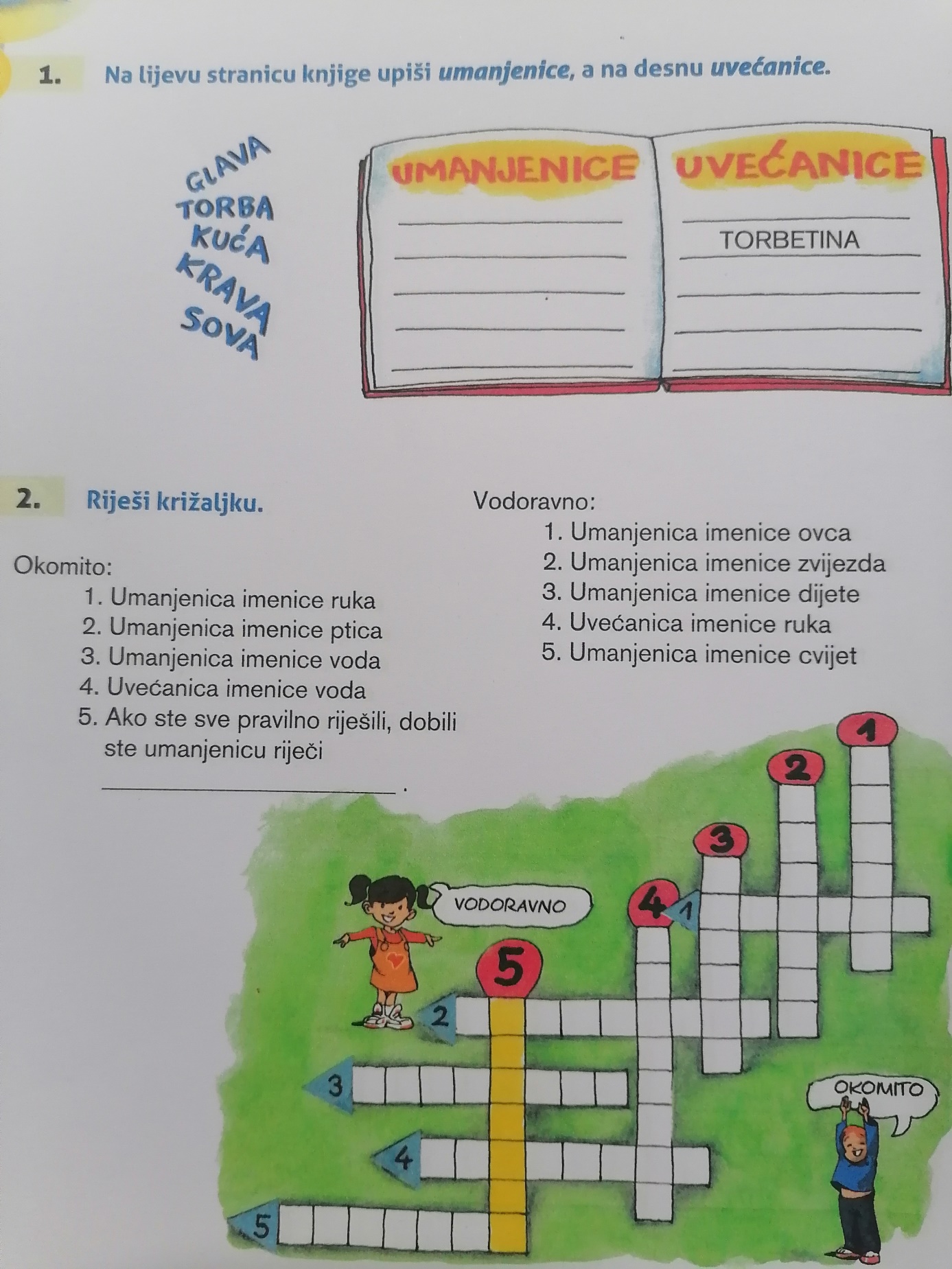 